W ŚWIECIE TEATRUTEMAT TYGODNIA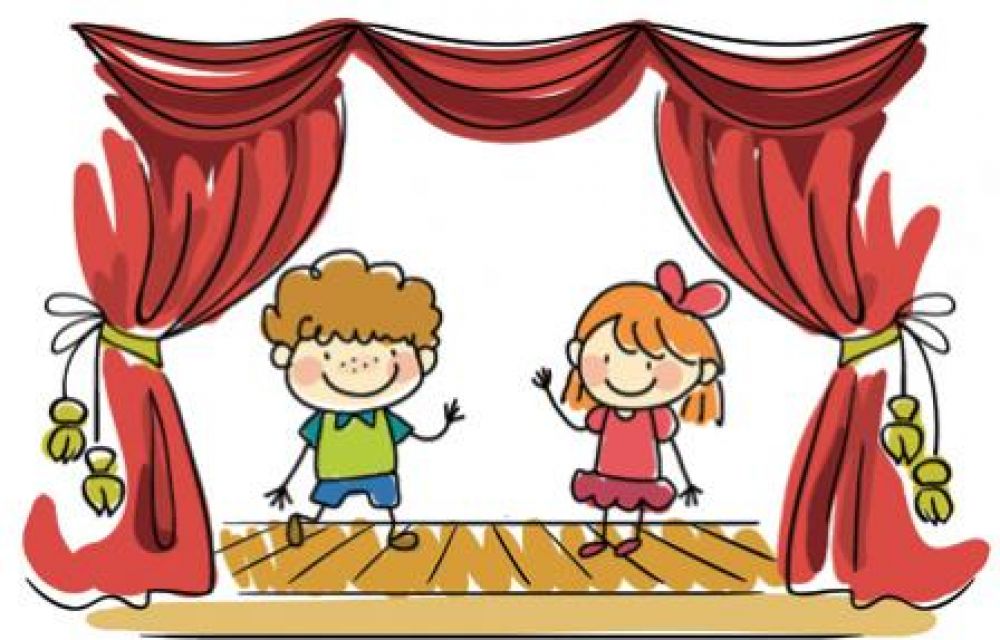 ŚRODA – 26.01.2022r.W TEATRZEMoje ulubione zabawki – ćwiczenie pamięciRodzic prosi, aby dziecko wybrało 5 ulubionych zabawek (mniej więcej jednej wielkości, mogą to być również klocki – jednak muszą się różnić kolorem). Na początek wybiera trzy i układa je w jednym rzędzie. Prosi dziecko, aby zapamiętało kolejność. Dziecko zamyka oczy, a rodzin zamienia kolejność zabawek. Zadaniem dziecka jest ułożenie zabawek w odpowiedniej kolejności. Potem utrudniamy zadanie dokładając zabawek.Zagraj tak jak ja – zabawa rytmicznaRodzic wystukuje na bębenku rytmy, które dziecko stara się powtórzyć (jeśli nie mamy w domu instrumentu, uderzamy rączkami w kolanka lub blat stołu).Śpiąca Królewna – oglądanie teatrzyku kukiełkowego, rozmowa kierowana na podstawie teatrzykuLink: https://www.youtube.com/watch?v=ByxosM9KnpU&t=295sPo obejrzeniu teatrzyku rodzic zadaje dziecku pytania:Jakie zwierzątko znalazła na brzegu stawu Królowa?Ile wróżek zaprosiła do zamku Królowa?Co podarowały wróżki dziecku?Jak zakończyła się bajeczka? Dobrze, czy źle? Opowiedz.O jakiej bajce mowa? – zagadki słowne rozwijające myślenieRodzic czyta zagadki z obrazka. 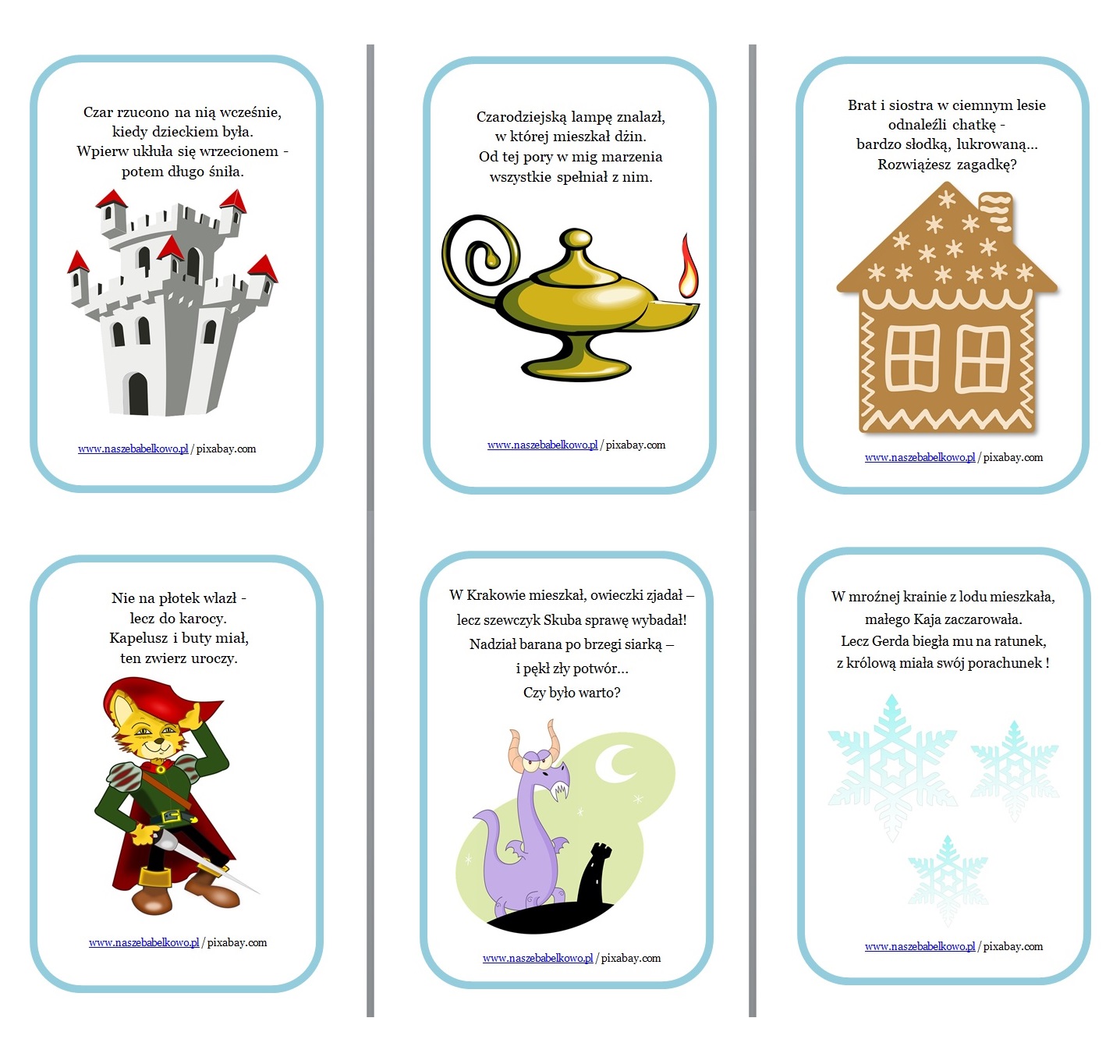 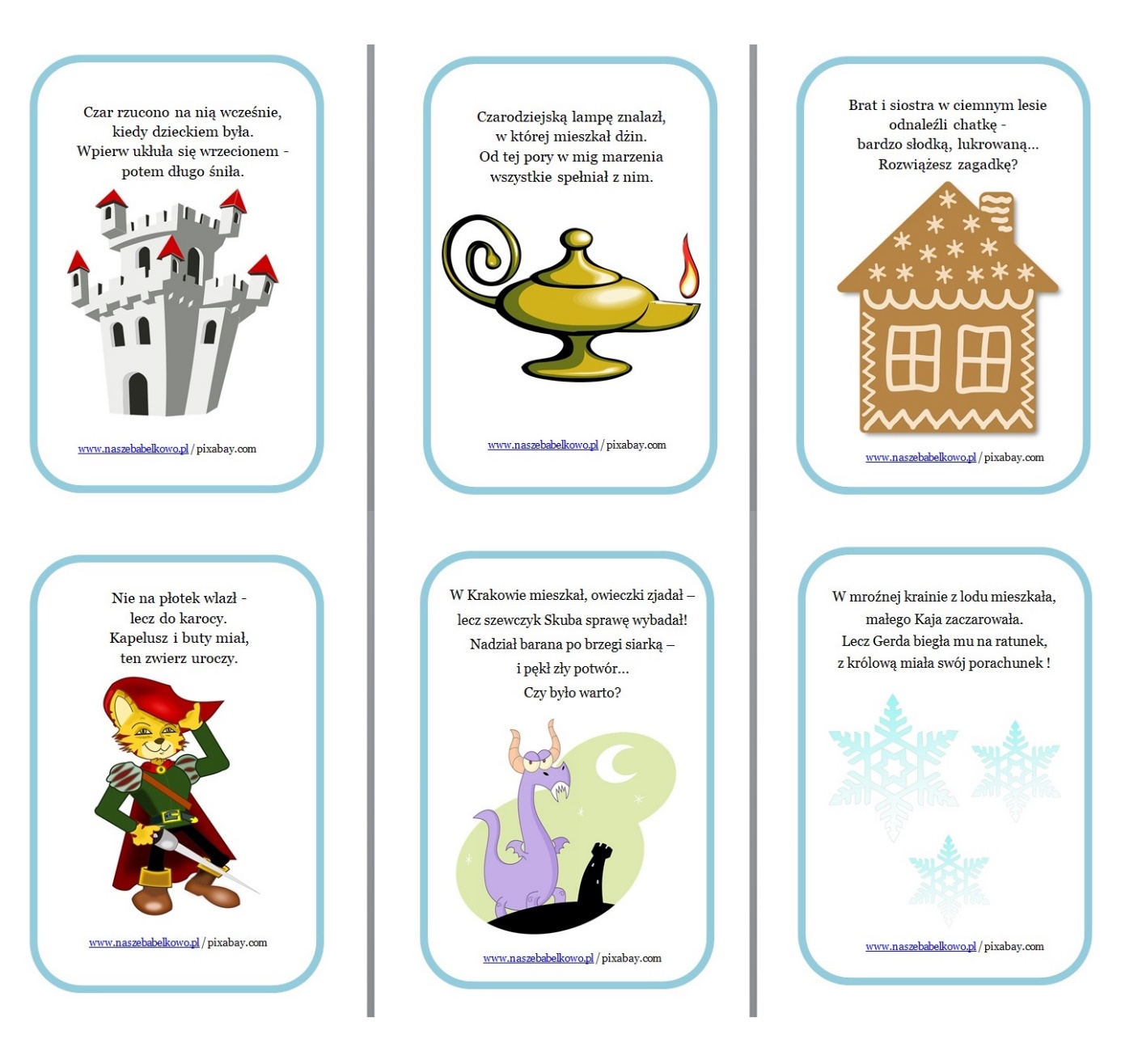 Zamek księżniczki – kolorowanie obrazka według wzoru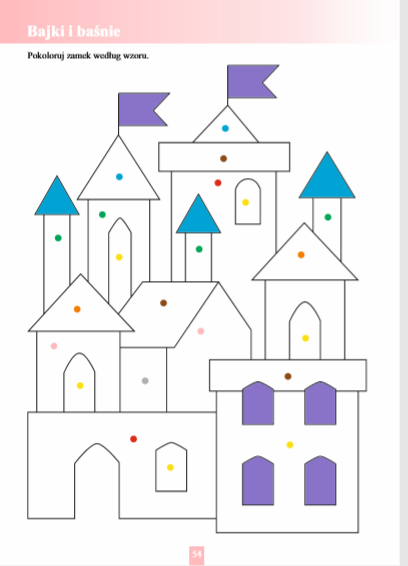 